Ministère de la Culture - Valorisation Grand EstDEMANDE DE SUBVENTION À L’ÉTAT POUR UN PROJET DE FONCTIONNEMENTVilles et Pays d’art et d’histoireNOTICE EXPLICATIVEQu’est-ce que le dossier de demande de subvention ?Le dossier de demande de subvention est un formulaire destiné à soutenir des projets portés par les collectivités publiques labellisées « Ville ou Pays d’art et d’histoire », conformément à la convention qu’elles ont signée avec l’État.Quelles sont les modalités d’attribution et de versement de la demande de subvention ?Le montant de la subvention est déterminé en fonction des projets éligibles selon la convention VPah. La subvention est versée en une seule fois sur la base d’une demande annuelle.La subvention sollicitée représente 50 % du montant total de la dépense affectée au projet, dans la mesure du possible.Les crédits alloués sont destinés à financer :① Des actions de communication :Documents de présentation du territoire (Éditions chartées : Rendez-vous, Parcours, Focus, Explorateurs, affiches, cartes postales, dépliants, etc…),Publications, Courts métrages,Projets numériques, audioguides, outils numériques, application mobile,Signalétique/expositions (panneaux indicateurs, kakémonos, totems).② Des outils pour les ateliers pédagogiques :Mallettes,Maquettes,Matériel.③ Les opérations nationales :JEP,Rendez-vous aux jardins,Journées nationales de l’architecture, … ④ La formationGuides-conférenciers,Enseignants…⑤ La documentationOuvrages,Revues.Votre dossier sera traité par la Direction régionale des affaires culturelles Grand Est.Il concerne les demandes de financement d’actions spécifiques annuelles.À qui s’adresse le dossier de demande de subvention ?Aux collectivités publiques labellisées VPah : communes, communautés de communes, pôles d’équilibre territorial et rural.La demande de subvention pour une collectivité territoriale est faite par le représentant de la collectivité ou toute personne qui y est habilitée.Quels sont les différents éléments du dossier de demande de subvention ?Un formulaire de demande de subvention qui comprend :Les informations essentielles à l’identification de la collectivité territoriale et de ses responsables.Ces informations faciliteront le traitement de votre demande. L’attestation sur l’honneurCette fiche permet au représentant légal de la structure, ou à son mandataire, de signer la demande de subvention et d’en préciser le montant.Votre demande ne pourra être prise en compte que si cette fiche est complétée et signée.La liste des pièces à joindre au dossierCette liste contient la mention des pièces indispensables à la constitution de votre dossier. Envoyer un dossier complet raccourcira le temps de traitement de votre demande.Des fiches adaptées à votre demande de subventionFiche 1 - Aide aux éditions chartées et ouvragesFiche 2 - Aide aux courts-métrage, outils et projets numériques, application mobileFiche 3 – Aide à la signalétique / expositionsFiche 4 - Aide aux outils pédagogiquesFiche 5 - Aide aux opérations nationalesFiche 6 : Aide à la formationFiche 7 : Aide à la documentationChaque fiche comporte :L’objet de la demande.La présentation du projet : elle sert à expliquer l’action pour laquelle vous demandez une subvention. La description du projet est importante tant pour la DRAC Grand Est que pour la réussite de l’action que vous projetez.Le plan de financement prévisionnel de l’action : il retrace le budget prévisionnel de l’action projetée. Ce budget doit être équilibré en charges et en produits et détailler les postes de dépenses et de recettes (précisez bien les subventions sollicitées auprès d’autres partenaires publics ou privés).Vous pouvez joindre plusieurs fiches au formulaire de demande de subvention.Où adresser le dossier de demande de subvention ?Retournez le dossier complet par voie numérique et postale aux adresses ci-dessous :Un accusé de réception vous sera envoyé dès l’arrivée de votre dossier à la DRAC - Valorisation Grand Est – Label VPah.Vous bénéficierez d’un suivi personnalisé de votre demande à compter de cette date.Quelle est la date de dépôt du dossier de demande de subvention ?Il est souhaitable que vous informiez la référente VPah de votre intention de demander une subvention dès que vous en avez le projet. Le dépôt des dossiers est attendu si possible pour le 30 septembre de l’année n-1, et au plus tard au cours du 1er trimestre de l’année de la demande.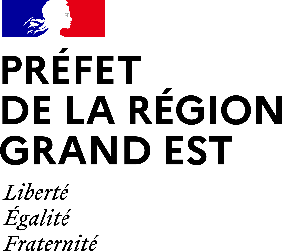 Direction régionale
des affaires culturellesPôle patrimoines – Valorisation Grand EstSite de StrasbourgPar courrier :Direction régionale des affaires culturelles du Grand EstMadame la Directrice régionale des affaires culturelles Valorisation Grand Est – Label VPahPalais du Rhin2 place de la République67082 STRASBOURG CedexA l’attention de Mme Irène JORNETPar courriel :irene.jornet@culture.gouv.fr Tél : 03.88.15.57.03